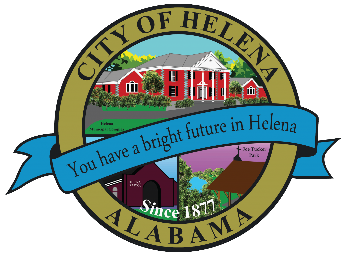 816 Hwy 52 East, Helena AL 35080City Hall Council Chambers 	Helena City Council								August 23, 2021Council Work Session									4:30pmReview of the 08/23/2021 Agenda ItemsAP/Bill Payments08/09/2021 Meeting Minutes ReviewUpdate from Council Boards and Committee BusinessHarold Woodman-Forestry update for Helena Amphitheater FYE 2022 Budget ReviewOrdinance Amending 734-07, Section 22- To create a new business license type to cover short term rentalOrdinance Imposing a Lodging Tax on Short Term RentalsOrdinance Amending the Zoning Ordinance to provide for Short Term RentalConfirmation of the 09/13/2021 Regular Meeting City Council Meeting Agenda 							6pmMeeting Called to OrderInvocationPledge of AllegianceCouncil Roll CallPresentation of Minutes from 08/09/2021Revenue Report and (AP) Bill PaymentMunicipal Operations Report: Mayor J. Brian PuckettDepartments: Police, Fire, Library, Parks, Public Works, Sanitation, and UtilitiesApprove/Deny: Public Works Department Purchase of Street Sweeper using 4/7 cent gas funds- $25,300.00Approve/Deny: Public Works Department Purchase of Bucket Truck using 4/7 cent gas funds- $80,000.00Second Reading: Approve/Deny: Ordinance Amending 734-07, Section 22- To create a new business license type to cover short term rental Second Reading: Approve/Deny: Ordinance Imposing a Lodging Tax on Short Term RentalsSecond Reading: Approve/Deny: Ordinance Amending the Zoning Ordinance to provide for Short Term RentalRepeal of Ordinance 877-2020  Council CommentsAdjournment Proper notice of the posted Agenda for the Pre-Council Work Session and Regular Scheduled Meeting of the Helena City Council was given in advance of such public meeting and the notice remained posted through the scheduled meeting. By general consent of the Council, agenda items may be added, removed, or considered out of order. Next City Council Meeting Date:  Next Regular Scheduled Meeting will be September 13, 2021 @ 5pm Work Session followed by Regular Meeting at 6:00pm. Updated: 08/17/2021